.Lead: 32 counts. Start on vocalsDownload:       Single download on iTunes & Amazon.com  /  Length: 3:57Phrasing:          The sequence: A, B, A, B, A, B, A, A (facing 12 - turning to 9), B, A, A, A, A, 4 counts of A to the frontWord hints:      All the A’s start with the word “Once” or the word “Soon”.  Example: “Once I was… Soon I’ll be...”Wall hints:       Notice that B is always a one wall pattern, no matter which wall you start it on. Rotation of B’s: 3,6,9,3Thanks to my So. Cal. friends; Kim E., Caroline K., and Ruben L., for suggesting the music!!!A – 1 – 8: ¼ Step, Sweep, Cross Step, Step - Step, Sweep, Cross Step, Step	A – 9 – 16: Cross, Back, Back, Cross - Back, ½ R, ¼ R, Cross	A – 17 – 24: 	Side, Hold, Rock, Return - ¼ Side L, Hold, Behind, Side	A – 25 – 32: 	Cross, Hold, Rock Side, Return - Cross, Hold, Side, Behind 	B – 1 – 8: 	2 ct. Full Turn Left, Side Rock, Return - Cross, Hold, Side Rock, Return	B – 9 – 16: 	Cross, Hold, Side, Behind - ¼ Turn Right, Forward, ½ Turn Right, Forward	B – 17 – 24: 	Forward Diag. Rock (2 cts), Return, Side - Forward Diag. Rock (2 cts), Return, Side	B – 25 – 32: 	Step, Hold, Side, Back - Back,  Hold, ¼ Turn Right, Touch Together	Begin Again and Enjoy!Website: www.michaelandmichele.com  /  Email: mbarr@saber.net7 Years Old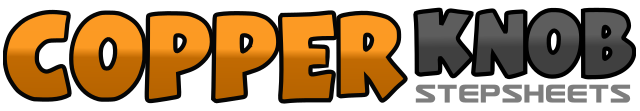 .......Count:64Wall:4Level:Phrased Intermediate.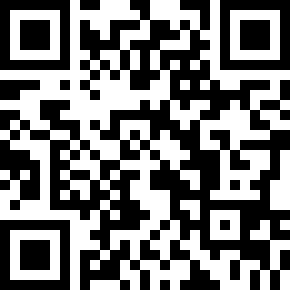 Choreographer:Michael Barr (USA) - September 2016Michael Barr (USA) - September 2016Michael Barr (USA) - September 2016Michael Barr (USA) - September 2016Michael Barr (USA) - September 2016.Music:7 Years - Lukas Graham : (CD: Lukas Graham)7 Years - Lukas Graham : (CD: Lukas Graham)7 Years - Lukas Graham : (CD: Lukas Graham)7 Years - Lukas Graham : (CD: Lukas Graham)7 Years - Lukas Graham : (CD: Lukas Graham)........1 – 2Turn ¼ left stepping L forward;  Sweep R from back to front	93 – 4Step R forward in front of L;  Step L slightly forward to left diagonal	95 – 6Step R forward;  Sweep L from back to front	97 – 8Step L forward in front of R;  Step R slightly forward to right diagonal	91, 2Step L in front of R (facing right diagonal);  Step R back on right diagonal (square up)	93, 4Step L back (facing left diagonal);  Step R in front of L 	95, 6Step L back on left diagonal (square up);  Turn ½ right stepping R forward	37, 8Turn ¼ right stepping L side left;  Step R in front of L	61, 2 - 3, 4Step L side left;  Hold;  Rock R back;  Return to L in place	65, 6 - 7, 8Turn ¼ left stepping R side right;  Hold;  Step L behind R;  Step R side right (angle hips to right)	31, 2 - 3, 4Step L in front of R;  Hold;  Rock R side right;  Return onto L stepping slightly back	35, 6 - 7, 8Step R in front of L;  Hold;  Step L side left;  Step R behind L	31, 2 - 3, 4Step L into a full turn left for 2 counts (keep R close to L ankle);  (3)Rock R side right;  (4)Return to L	35, 6 - 7, 8Step R in front of L;  Hold;  Rock L side left;  Return to R, stepping back slightly	 31, 2 - 3, 4Step L in front of R;  Hold;  Step R side right;  Step L behind R	 35, 6, 7, 8Turn ¼ right stepping forward on R;  Step L forward;  Turn ½ right onto R;  Step L forward	121, 2 - 3, 4Step R to left forward diagonal;  Continue forward movement;  Return weight to L;  Step R side right 	125, 6 - 7, 8Step L to right forward diagonal: Continue forward movement;  Return weight to R;  Step L side left	121, 2 - 3, 4Step R forward in front of L;  Hold;  Step L side left;  Step back on R (open hips slightly to right)	125, 6 - 7, 8Step L back on diagonal;  Hold;  Turn ¼ right stepping R side right;  Touch L next to R (sit a little)	 3